UPISNI  LIST	                                                                                                                _________/2021.U Križevcima,  _______________________	                               ___________________________                                                                                                                               (potpis studenta/ice)	                                                                                                                     ___________________________      
          							                         (potpis odgovorne osobe)Ime i prezime studenta _______________________JMBAG:_________________(upisuje Studentska služba)P R I V O L AU skladu s odredbama Opće uredbe o zaštiti podataka dajem privolu Visokom gospodarskom učilištu u Križevcima, Milislava Demerca 1., Križevci za prikupljanje i obradu mojih osobnih podataka (imena i prezimena, slike) za potrebe izravne promidžbe studijskih programa i događanja na Učilištu i ostvarivanja studentskih  prava, ispunjavanje studentskih obveza kao i ostvarivanje prava iz studentskog standarda te u slučaju primjene općih i pojedinačnih akata Učilišta koji uključuju javnu objavu mojih osobnih podataka. Suglasan sam da događaji vezani uz Učilište budu snimani ili fotografirani i da se isto smije objaviti na Internet stranicama Učilišta, Facebook, Youtube i Linkedin stranicama, kao i učiniti dostupnima za pohranjivanje ostalim korisnicima. Također, dajem suglasnost za korištenje moje adrese elektroničke pošte evidentirane u sustavu AAI@Edu.Hr u svrhu kontaktiranja za potrebe provedbe različitih istraživanja, ali i ostvarivanja prava iz studentskog standarda. Osim za svrhu za koju je dana privola, prikupljeni osobni podatak se neće koristiti u druge svrhe. Ova izjava se pohranjuje u Studentskoj službi Učilišta u Križevcima i odlaže se u osobni dosje studenta. Potvrđujem da sam upoznat da imam pravo odustati od dane privole i zatražiti prestanak daljnje obrade osobnih podataka. Ispravak podataka ili obavijest o odustanku od dane privole za obradu osobnih podataka dostavlja se u pisanom obliku, potpisano i skenirano elektroničkom poštom na adresu   sluzbenik-za-zastitu-podataka@vguk.hr.Križevci, _______________                       Potpis studenta:_________________***************************************************************************Potvrđujem da sam u studentskoj referadi Visokoga gospodarskog učilišta u
 Križevcima nakon izvršenog upisa preuzeo/la izvorne (originalne) dokumente. 
Preslike dokumenata ostaju u arhivi Učilišta.Križevci, _______________                                       Potpis studenta:_________________Red.br.PitanjeO d g o v o r1.Akademska godina 2020./2021.2.Naziv studijaStručni studij PoljoprivredaSpecijalistički diplomski stručni studij Poljoprivreda,
 usmjerenje: Održiva i ekološka poljoprivredaSpecijalistički diplomski stručni studij 
Menadžment u poljoprivrediStatus studenta 1. uspjeh (EU) -  redoviti studij 2. osobne potrebe 3. izvanredan 4. stranac 5. razlikovni studij 3.Godina studijaPrva godina studija 4.Indikator upisa 1. upisuje godinu prvi put2. ponavlja godinu3. prijelaz s drugug visokog učilišta4. prijelaz sa studija na studij5.Stanovanje tijekom studija 1. kod roditelja             4. u studentskom domu2. kod rodbine              5. u vlastitom domaćinstvu3.  podstanar                   ili domaćinstvu supružnika                                     6. ostalo6Izvor prihoda studenta tijekom studija1. roditelji                            4. kredit2. rodbina                           5. vlastita zarada3. stipendija                        6. bračni drug                                           7. ostalo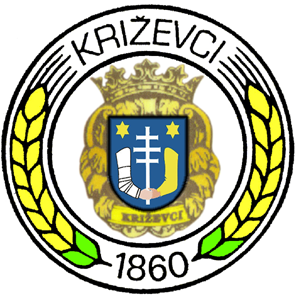 